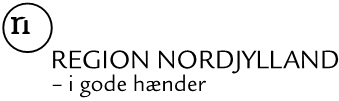 Anmodning om indbetaling af egenbetaling til afværgeforanstaltninger efter værditabsordningen på adresseUdbetaling Danmark har meddelt Region Nordjylland, Jord og Vand, at der er disponeret penge til udarbejdelse af detailprojekt og efterfølgende afværgeforanstaltninger efter værditabsordningen på din / jeres ejendom matr.nr. matr. nr., beliggende adresse,Regionen skal derfor bede dig / jer om at indbetale egenbetalingen.Beregning af egenbetalingen(egenbetalingen beregnes ud fra V2-datoen og sidste frist for indbetaling af egenbetalingen)Grundbeløb 						40.000 kr.Helårlig nedsættelse på 2.500 kr. fra den v2 dato			      kr.Egenbetaling i alt 					      kr.ELLERDet er mere end 10 år siden, din / jeres ejendom blev kortlagt på vidensniveau 2, og derfor udgør egenbetalingen 15.000 kr.Hvordan indbetaler du / I egenbetalingen?Du / I skal indbetale egenbetalingen på egenbetalings-beløb kr. til Udbetaling Danmarks konto i Danske Bank:Reg. nr.: 0216Konto- nr.: 406 904 5502.Ved indbetalingen skal du / I opgive dit / jeres CPR-nre. og Udbetaling Danmarks journalnr. UDK-journr..Hvad er fristen for at indbetale?Fristen for at indbetale egenbetalingen til Udbetaling Danmark er den betalingsfrist.Du / I skal orientere Regionen på telefon mobilnummer eller e-mail e-mail, når du / I har indbetalt egenbetalingen til Udbetaling Danmark.Du / I skal også orientere Regionen på mail eller pr. telefon, hvis du / I ikke vil have afværgeforanstaltningerne gennemført.Region Nordjylland igangsætter først projektet, når du / I har indbetalt egenbetalingen.Hvad sker der, hvis du / I ikke indbetaler egenbetalingen inden for fristen?Hvis Udbetaling Danmark ikke modtager din / jeres egenbetaling senest den betalingsfrist, vil din / jeres ejendom ikke længere være omfattet af værditabsordningen. Ejendommen vil heller ikke kunne tilmeldes værditabsordningen igen jf. jordforureningslovens § 30, stk. 3.
Hvad sker der, hvis der efterlades forurening på din / jeres ejendom?Regionen gør opmærksom på, at Udbetaling Danmark betaler egenbetalingen tilbage, hvis dele af ejendommen efter afværgeprojektet fortsat skal være kortlagt på vidensniveau 2 efter jordforureningsloven, fordi der efterlades en restforurening fx under flisebelægninger. Egenbetalingen tilbagebetales til grundejeren på tilbagebetalingstidspunktet – dvs. ikke nødvendigvis til den, der oprindeligt har indbetalt egenbetalingen.Hvis ejendommen efter afværgeforanstaltningerne fortsat skal være kortlagt på vidensniveau 2 efter jordforureningsloven på grund af en restforurening, får du / I en boligerklæring, der fastslår, at restforureningen ikke udgør en risiko for ejendommens anvendelse til boligformål. Regionen gør opmærksom på, at der i forbindelse med afværgeforanstaltningerne som udgangspunkt ikke vil blive bortgravet forurenet jord under faste belægninger (terrasse, indkørsel eller anden flisebelægning) eller dybere end den almindelige anvendelsesdybde på ½ meter. Der vil som udgangspunkt heller ikke blive bortgravet lettere forurenet jord, der ligger under Miljøstyrelsens afskærings-/kortlægningskriterier.Regionen gør opmærksom på, at hvis du / I vil fjerne flisebelægninger på kortlagte arealer, skal du / I have en § 8-tilladelse efter jordforureningsloven fra kommunen.Hvad er retsvirkningerne af indbetalingen af egenbetalingen?Du / I vil blive holdt orienteret under projektet og vil naturligvis få besked om, hvornår afværgeforanstaltningerne påbegyndes. Hvis afværgeforanstaltningerne ikke indledes til det meddelte tidspunkt, forrentes din / jeres indbetalte egenbetaling med en rente, der svarer til Nationalbankens diskonto den 1. januar indeværende år med et tillæg på 5 %. De tilskrevne renter udbetales til dig / jer, når afværgeforanstaltningerne påbegyndes, eller hvis du / I trækker begæringen om afværgeforanstaltninger tilbage.Trækker du / I begæringen tilbage, fordi afværgeforanstaltningerne ikke påbegyndes til det aftalte tidspunkt, frigives din / jeres egenbetaling, og du / I kan som udgangspunkt ikke fremsætte en ny begæring om afværgeforanstaltninger på ejendommen jf. jordforureningslovens § 30, stk. 4.Trækker du / I derimod begæringen tilbage efter indbetaling af egenbetalingen på andet grundlag end det ovennævnte, beslutter Regionen, om afværgeforanstaltningerne alligevel skal gennemføres. Gennemføres de ikke, kan Regionen beslutte, at egenbetalingen skal frigives helt eller delvist. Ved frigivelsen tillægges beløbet ikke renter jf. jordforureningslovens § 30, stk. 5. Regionen kan i øvrigt beslutte, at egenbetalingen skal dække eventuelle udgifter, som Regionen har haft til projektet.Med venlig hilsenSagsbehandlertitelKopi til:		Udbetaling Danmark, Tilskudlaangaranti@stat-atp.dkKommune Kommune, Teknisk ForvaltningVedlagt:			Oplysningsark til grundejer – underretning om behandling af personoplysninger efter Databeskyttelsesforordningen (EU-forordning 2016/679)JORD OG VANDJORD OG VANDEmne: VTO - Anmodning om indbetaling af egenbetalingEmne: VTO - Anmodning om indbetaling af egenbetalingNr.: 04-55-03	 Emne: VTO - Anmodning om indbetaling af egenbetalingEmne: VTO - Anmodning om indbetaling af egenbetalingRevision: 11	 Udarb. af: MLPGodk. af: AMHDato: 27.06.23	NavnAdresse 1Adresse 2Postnr. Og byHvad er den foreløbige tidsplan for det videre arbejde?EKSEMPEL: Regionen vurderer, at udbudsmaterialet kan udarbejdes hen over vinteren 2023-24. Selve afværgeforanstaltningerne og den efterfølgende retablering af haven forventes at kunne gennemføres i løbet af foråret-sommeren 2022. Du / I vil naturligvis blive orienteret om den nærmere tidsplan for projektet, når denne er fastlagt.